         1V News    December 2013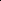 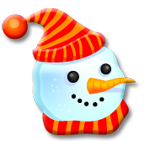 We have been learning about features of non-fiction.  Non-fiction books are true factsReaders activate prior knowledge of a topic.Readers use the table of contents to know what they will be learning.Readers look at the photographs and read the captions to learn more about a topic.Readers look up tricky words in the glossary.Readers can use the index to find certain information.We wrote facts that we learned about many different topics.We started our new unit on Non-fiction writing.  We started to create How To Books.We wrote ideas that we could teach someone in our Tiny Topics Notebooks.We picked one idea and wrote out the steps on our planning paper.Next we peer conferenced with a partner to make sure nothing was missing (that our steps were concise)Then we wrote out steps in complete sentences in a book.We added a beginning part which was information about our topic.Then we added materials needed to complete the task.Last we wrote endings for our How To BooksWe will be learning how to type our stories in WordWe have been trying to find easier ways of representing numbers.   (“friendly” fives/tens, doubles + 1)  For example 7 and 4 is not an easy way to represent 11.  Seeing 11 as (10+1) or (5+5)+1 /doubles +1, is easier.We have been working on subtraction strategies by playing many different math games.We have been learning about related facts and fact families. 3+4=7 so 7-3=4 Also 2,5,7  2+5=7  5+2=7 7-2=5 7-5=2We have been looking for fast and efficient ways to solve problems and we have been trying to explain or methodsWe have been learning how to solve problems with 3 addends.  Making a friendly 10, using a double.  Examples: 2+8+5=15       4+2+4=10We learned how to write computer code in the LMC.  Go to the Burr webpage to see how fun it is.  We had another CARES assembly on cooperation.  We had High Tech High Touch come to kick off our science unit on Day and Night Sky/Sun and Shadows.  We had fabulous storytellers come to tell favorite winter tales.  We had a wonderful winter party.  Thank you to all the parents who came!I hope all of you have a very happy and healthy vacation! 